МБОУ СОШ № 171 с углубленным изучением отдельных предметов Советского района города КазаниПлан – конспект урока викторины по английскому языку во 2 А классе                                                                  Учитель: Зиганшина Э.К.Урок-викторина во 2 А классеЦель урока: Развитие коммуникативных компетенций, достижение успешного общения на изучаемом иностранном языке с использованием пройденного лексико-грамматического материалаЗадачи: Развитие способности выражать свои мысли на иностранном языке;                Развитие командного духа;                Развитие навыков монологической речи;                Закрепление пройденного материала.Оборудование: Магнитофон, ноутбук, УМК «Magic English», плакаты с кроссвордами, значки, карточки, маски животных, Ученик 1 : Привет! Ты куда идешь?Ученик 2:  Привет! Я иду на урок английского языка! Ученик 1 : Английского ? А вы что изучаете английский?Ученик 2 :  Да, мы учим английский язык уже почти целый год! Ученик 1: Интересно! А что вы делаете на уроках английского ?Ученик 2 : О! МЫ пишем, читаем, поем, играем и узнаем много нового и интересного! Хочешь посмотреть? Пойдем со мной!Ученик 2: Пойдем!Все дети поют песню «Daddy! Daddy!»Учитель: Здравствуйте, дорогие ребята! Сегодня у нас не простой урок. Сегодня мы пригласили на урок наших родителей. Мы хотим показать, чему же мы научились за целый год обучения. Давайте все вместе поздороваемся с нашими родителями!Класс:  Good morning! Good morning!              Good morning to you!             Good morning our parents,             We are glad to see you!Учитель: Некоторые из наших учеников заранее подготовились к приходу гостей и выучили стихотворения. Давайте дадим им слово и внимательно их послушаем!Ученики рассказывают стихотворения.Apples here, apples thereApples, apples everywhereI am a dog My name is JackMy coat is whiteMy  nose is blackLittle mouse, little mouseWhere is you houseI am a pour mouseI have no houseЛягушка, Заяц и Пчела Я сегодня на пирог Пригласил лягушку, frog. Не успел закрыть я двери, Как примчался кролик, rabbit.Услыхал от пчелки, bee, Что с капустой пироги. Учитель: Спасибо большое. Молодцы! А теперь мы проведем небольшую викторину. Я попрошу вас разделиться на три команды. Назовем команды по названиям цветов. Первая команда будет называться « red» - что это за цвет?Ученики: Красный.Учитель: Правильно.  Вторую команду назовем «Yellow», третью «Green». Согласны?Вам нужно сейчас определить капитанов команд и первое задание будет для них. Вы должны будете выйти и постараться как можно лучше представить себя. Рассказать о себе на английском языке. Всем понятно задание?Капитаны: ДаУчитель: А пока наши капитаны готовятся, мы проведем еще один  конкурс.На доске вы видите три плаката с кроссвордами. По одному на каждую команду. Чья команда быстрее справиться с заданием, та получит дополнительные очки. Разбирайте фломастеры по цвету своей команды и приступайте к работе.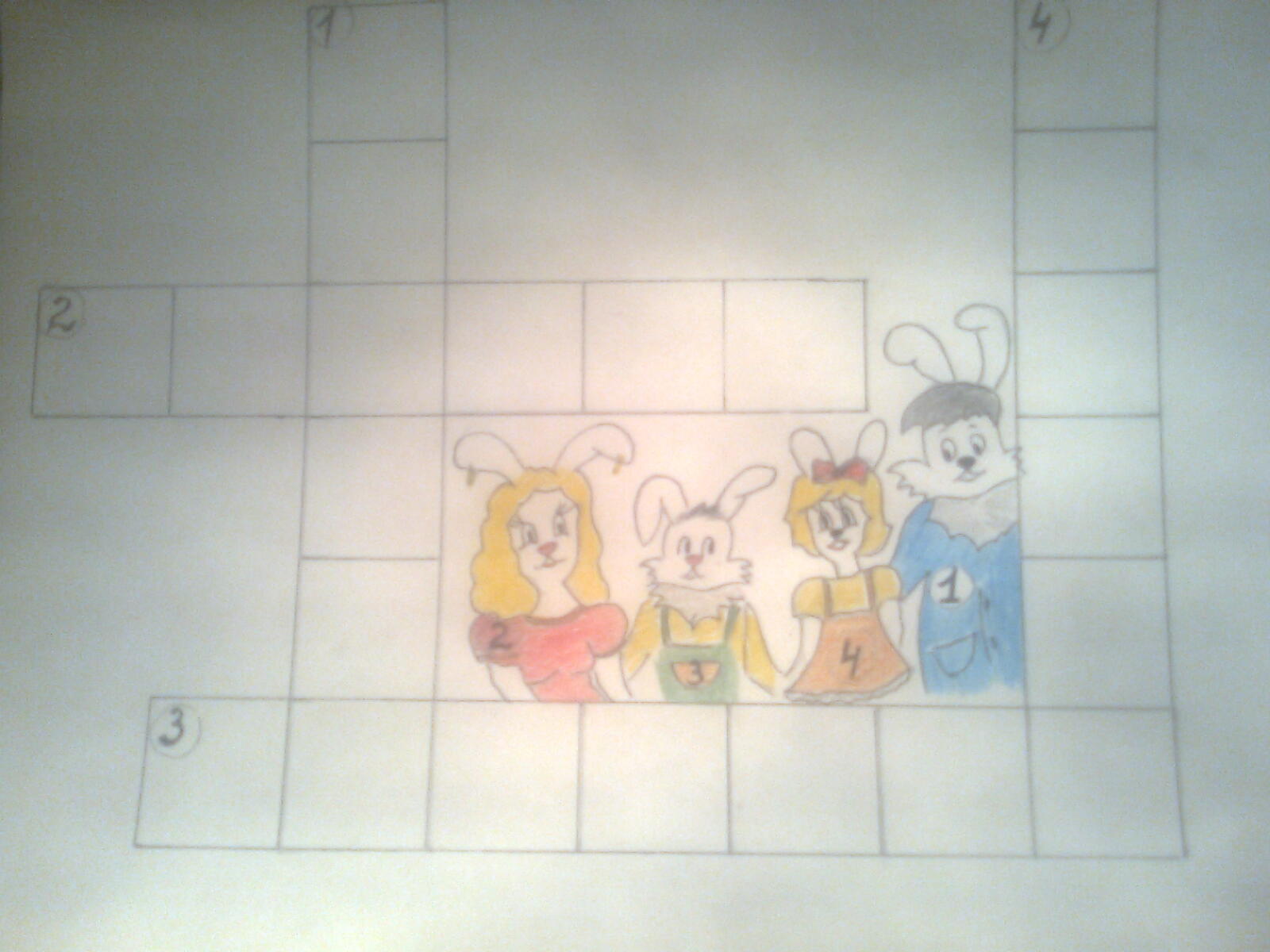 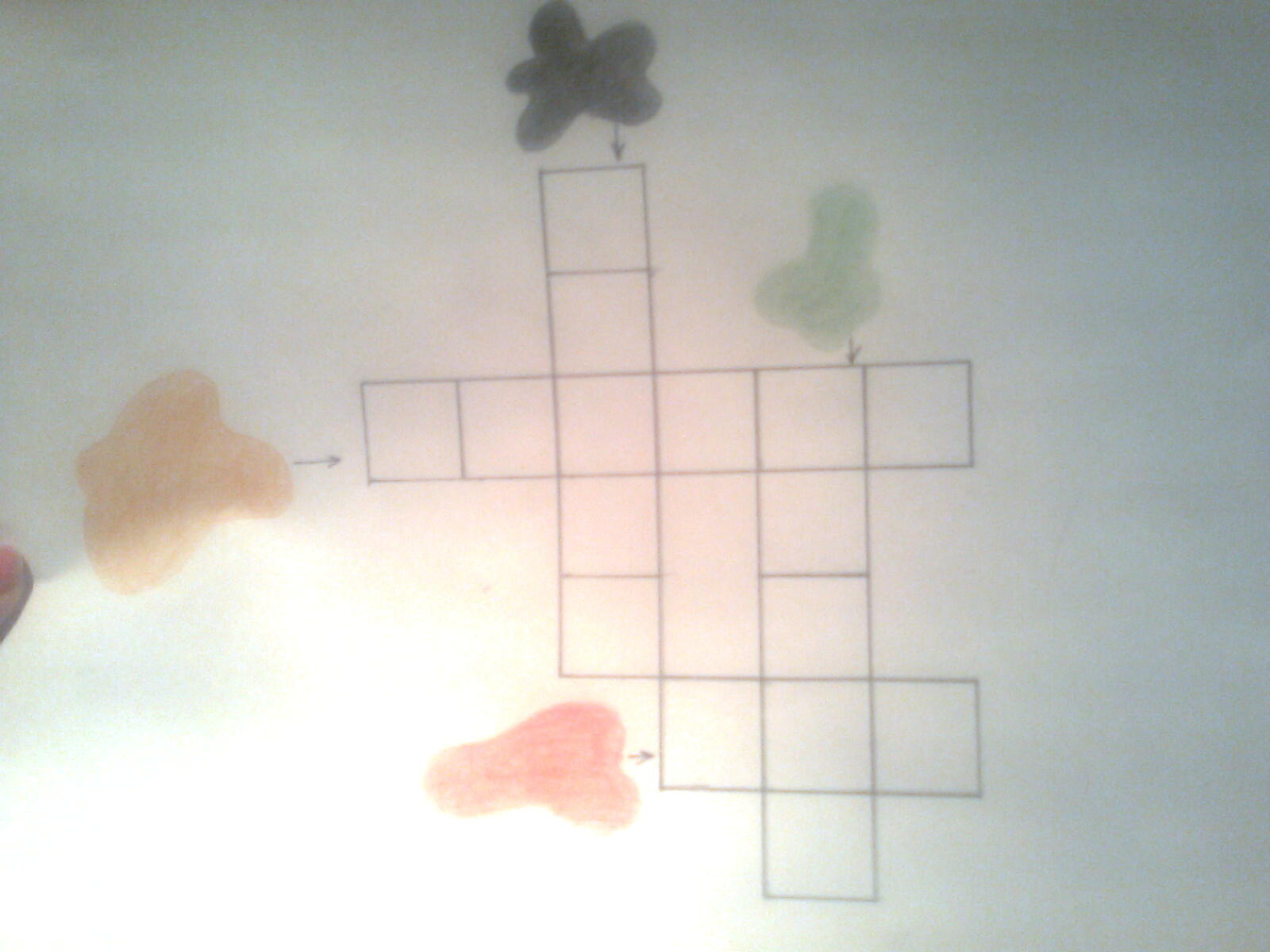 Дети по одному выходят к доске и вписывают угаданные слова.Учитель: молодцы! Все справились с заданием. А теперь давайте послушаем наших капитанов.Капитаны команд выходят и к доске и рассказывают о себе.Учитель: Спасибо! Молодцы! Следующий конкурс  - конкурс загадок. К доске выходят участники – по одному из каждой команды. Придумывают загадку на английском языке про животных. Учитель: Придумывая загадки, постарайтесь использовать все слова, которые мы с вами выучили по этой теме. Загадывайте только тех животных, названия которых мы проходили. А мы постараемся отгадать.Дети по очереди загадывают свои загадки, а участники команд пытаются разгадать их.Учитель: И последний конкурс – на знание вами английских слов. Перед вами на карточках написаны слова, в которых пропущены некоторые буквы. Вы должны как можно скорее  вписать недостающие буквы.Учитель : Все – заканчиваем выполнение задания! Все справились с заданием на отлично. Молодцы! Я считаю, что все три команды хорошо поработали. Поэтому сегодня у нас в викторине выиграли все.  Давайте поздравим друг друга. А в память о проведенном уроке возьмите значки на которых написано – что?Ученики: I learn English – Я изучаю английский языкУчитель: Спасибо всем за активное участие. Молодцы!